Solar Occupations 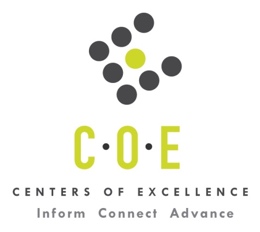 Labor Market Information ReportSanta Rosa Junior CollegePrepared by the San Francisco Bay Center of Excellence for Labor Market ResearchMay 2020RecommendationBased on all available data, there appears to be an undersupply of Solar workers compared to the demand for this cluster of occupations in the Bay region and in the North Bay sub-region (Solano, Marin, Napa, and Sonoma). There is a projected annual gap of about 4,374 students in the Bay region and 580 students in the North Bay Sub-Region.This report also provides student outcomes data on employment and earnings for programs on TOP 0946.10 - Energy Systems Technology in the state and region. It is recommended that these data be reviewed to better understand how outcomes for students taking courses on this TOP code compare to potentially similar programs at colleges in the state and region, as well as to outcomes across all CTE programs at Santa Rosa Junior College and in the region. IntroductionThis report profiles Solar Occupations in the 12 county Bay region and in the North Bay sub-region for a proposed new program at Santa Rosa Junior College. Labor market information (LMI) is not available at the eight-digit SOC Code level for Solar Thermal Installers and Technicians (47-4099.02) or for Solar Sales Representatives and Assessors (41-4011.07) therefore, the data shown in Tables 1 and 2 is for Miscellaneous Construction and Related Workers and Sales Representatives, Wholesale and Manufacturing, Technical and Scientific Products (at the six digit SOC level) and likely overstates demand for Solar Thermal Installers and Technicians and Solar Sales Representatives and Assessors. Tables 3, 4, 6, 9, 10 and 11 use job postings data from Burning Glass at the eight-digit SOC Code level for Solar Thermal Installers and Technicians (47-4099.02) and Solar Sales Representatives and Assessors (41-4011.07).Occupational DemandTable 1. Employment Outlook for Solar Occupations in Bay RegionSource: EMSI 2020.1Bay Region includes Alameda, Contra Costa, Marin, Monterey, Napa, San Benito, San Francisco, San Mateo, Santa Clara, Santa Cruz, Solano and Sonoma CountiesTable 2. Employment Outlook for Solar Occupations in North Bay Sub-RegionSource: EMSI 2020.1North Bay Sub-Region includes Solano, Marin, Napa, and SonomaJob Postings in Bay Region and North Bay Sub-RegionTable 3. Number of Job Postings by Occupation for latest 12 months (May 2019 - April 2020)Source: Burning GlassTable 4a. Top Job Titles for Solar Occupations for latest 12 months (May 2019 - April 2020) Bay RegionTable 4b. Top Job Titles for Solar Occupations for latest 12 months (May 2019 - April 2020) North Bay Sub-RegionSource: Burning GlassIndustry ConcentrationTable 5. Industries hiring Solar Workers in Bay RegionSource: EMSI 2019.4Table 6. Top Employers Posting Solar Occupations in Bay Region and North Bay Sub-Region (May 2019 - April 2020)Source: Burning GlassEducational SupplyThere are five (5) community colleges in the Bay Region issuing 17 awards on average annually (last 3 years ending in 2017-18) on TOP 0946.10 - Energy Systems Technology.  There is one college (SRJC) in the North Bay Sub-Region issuing two (2) awards on average annually (last 3 years) on this TOP code. There are three (3) Other Educational Institutions in the Bay Region issuing 101awards on average annually (last 3 years ending in 2016-17) on TOP 0946.10 - Energy Systems Technology.  There is one (1) Other Educational Institution in the North Bay Sub-Region issuing 15 awards on average annually (last 3 years) on this TOP code. Table 7a. Awards on TOP 0946.10 - Energy Systems Technology in Bay RegionSource: Data Mart Note: The annual average for awards is 2015-16 to 2017-18.Table 7b. Other Educational Institution Awards on TOP 0946.10 - Energy Systems Technology in Bay RegionSource: Data Mart Note: The annual average for awards is 2014-15 to 2016-17.Gap AnalysisBased on the data included in this report, there is a large labor market gap in the Bay region with 4,492 annual openings for the Solar occupational cluster and 118 annual (3-year average) awards for an annual undersupply of 4,374 students. In the North Bay Sub-Region, there is also a gap with 597 annual openings and 17 annual (3-year average) awards for an annual undersupply of 580 students.Student OutcomesTable 8. Four Employment Outcomes Metrics for Students Who Took Courses on TOP 0946.10 - Energy Systems TechnologySource: Launchboard Pipeline (version available on 4/27/20)Skills, Certifications and EducationTable 9. Top Skills for Solar Occupations in Bay Region (May 2019 - April 2020)Source: Burning GlassTable 10. Certifications for Solar Occupations in Bay Region (May 2019 - April 2020)Note: 67% of records have been excluded because they do not include a certification. As a result, the chart below may not be representative of the full sample.Source: Burning GlassTable 11. Education Requirements for Solar Occupations in Bay Region Note: 74% of records have been excluded because they do not include a degree level. As a result, the chart below may not be representative of the full sample.Source: Burning GlassMethodologyOccupations for this report were identified by use of skills listed in O*Net descriptions and job descriptions in Burning Glass. Labor demand data is sourced from Economic Modeling Specialists International (EMSI) occupation data and Burning Glass job postings data. Educational supply and student outcomes data is retrieved from multiple sources, including CTE Launchboard and CCCCO Data Mart.SourcesO*Net OnlineLabor Insight/Jobs (Burning Glass) Economic Modeling Specialists International (EMSI)  CTE LaunchBoard www.calpassplus.org/Launchboard/ Statewide CTE Outcomes SurveyEmployment Development Department Unemployment Insurance DatasetLiving Insight Center for Community Economic DevelopmentChancellor’s Office MIS systemContactsFor more information, please contact:Doreen O’Donovan, Research Analyst, for Bay Area Community College Consortium (BACCC) and Centers of Excellence (CoE), doreen@baccc.net or (831) 479-6481John Carrese, Director, San Francisco Bay Center of Excellence for Labor Market Research, jcarrese@ccsf.edu or (415) 267-6544Solar Photovoltaic Installers (SOC 47-2231): Assemble, install, or maintain solar photovoltaic (PV) systems on roofs or other structures in compliance with site assessment and schematics.  May include measuring, cutting, assembling, and bolting structural framing and solar modules.  May perform minor electrical work such as current checks.  Excludes solar thermal installers who are included in “Plumbers, Pipefitters, and Steamfitters” (47-2152).  Excludes solar PV electricians who are included in “Electricians” (47-2111).Entry-Level Educational Requirement: High school diploma or equivalentTraining Requirement: Moderate-term on-the-job trainingPercentage of Community College Award Holders or Some Postsecondary Coursework: 30%First-Line Supervisors of Construction Trades and Extraction Workers (SOC 47-1011): Directly supervise and coordinate activities of construction or extraction workers.Entry-Level Educational Requirement: High school diploma or equivalentTraining Requirement: NoneMiscellaneous Construction and Related Workers (SOC 47-4098): "All Other" titles represent occupations with a wide range of characteristics which do not fit into one of the detailed O*NET-SOC occupations.Entry-Level Educational Requirement: High school diploma or equivalentTraining Requirement: Moderate-term on-the-job trainingPercentage of Community College Award Holders or Some Postsecondary Coursework: 0%Sales Representatives, Wholesale and Manufacturing, Technical and Scientific Products (SOC 41-4011): Sell goods for wholesalers or manufacturers where technical or scientific knowledge is required in such areas as biology, engineering, chemistry, and electronics, normally obtained from at least 2 years of post-secondary education.  Excludes “Sales Engineers” (41-9031).Entry-Level Educational Requirement: Bachelor's degreeTraining Requirement: Moderate-term on-the-job trainingPercentage of Community College Award Holders or Some Postsecondary Coursework: 31%Occupation 2019 Jobs2024 Jobs5-Yr Change5-Yr % Change5-Yr Open-ingsAverage Annual Open-ings25% Hourly WageMedian Hourly WageSales Representatives, Wholesale and Manufacturing, Technical and Scientific Products 17,208  18,291 1,0836% 10,500  2,100 $28.68$40.19First-Line Supervisors of Construction Trades and Extraction Workers 16,134  17,736 1,60210% 10,532  2,106 $29.48$41.19Solar Photovoltaic Installers 963  1,221 25827% 928  186 $18.16$22.07Miscellaneous Construction and Related Workers 694  767 7310% 501  100 $16.10$21.86TOTAL 34,998  38,014 3,0179% 22,460  4,492 $28.51$39.79Occupation 2019 Jobs2024 Jobs5-Yr Change5-Yr % Change5-Yr Open-ingsAverage Annual Open-ings25% Hourly WageMedian Hourly WageSales Representatives, Wholesale and Manufacturing, Technical and Scientific Products            926             980 546%         564           113 $30.39$42.26First-Line Supervisors of Construction Trades and Extraction Workers         2,815          3,240 42415%      2,036           407 $28.40$37.97Solar Photovoltaic Installers            300             374 7425%         281             56 $17.75$22.01Miscellaneous Construction and Related Workers            134             152 1814%         102             20 $18.28$26.04TOTAL 4,175  4,745 57014% 2,983  597 $27.75$37.39OccupationBay RegionNorth Bay  Solar Photovoltaic Installers521112  Solar Sales Representatives and Assessors47969  Solar Energy Installation Managers727  Solar Thermal Installers and Technicians32  TOTAL1,075190Common TitleBayCommon TitleBaySolar Installer275Installation Subcontractor8Sales Consultant156Solar Subcontractor7Solar Sales Representative141Project Manager, Solar7Solar Technician46Solar Sales/Advisor, Retail Industry6Lead Solar Installer44Inspection Technician, Residential, Solar6Solar Consultant29Commercial Solar Installer6Solar Sales, Training16Technician5Residential Solar Installer13Solar Residential Foreman5Solar Installer, Information And Technology Industry12Lead Solar Installer/Foreman5Solar Project Manager11Lead Solar Installation Foreman5Solar Energy Consultant10Solar Sales/Advisor4Entry Solar Technician10Solar Photovoltaic Crew Lead4Common TitleNorth BayCommon TitleNorth BaySolar Installer82Solar Sales/Canvasser1Solar Sales Representative27Solar Sales/Advisor1Sales Consultant20Solar Sales, Support1Lead Solar Installer11Solar Sales1Solar Technician9Solar Roof Senior1Solar Sales, Training4Solar Project Manager1Solar Installer, Information And Technology Industry3Solar Photovoltaic Installer1Construction Manager3Solar Mechanical Installer/Laborer1Solar Energy Consultant2Solar Installation Foreman1Solar Consultant2Solar Heating Pool Technician1Solar Advisor2Solar Energy Crew Lead1Roofer2Solar1Lead Solar Installer, Information And Technology Industry2Sales, Solar, Training1Solar Subcontractor1Sales Specialist1Industry – 6 Digit NAICS (No. American Industry Classification) CodesJobs in Industry (2019)Jobs in Industry (2022)% Change (2019-24)% Occupation Group in Industry (2019)Software Publishers (511210)2,3682,94224%7%Commercial and Institutional Building Construction (236220)2,0842,43517%6%Electronic Computer Manufacturing (334111)2,0612,2037%6%Residential Remodelers (236118)1,9182,20415%5%Custom Computer Programming Services (541511)1,6702,01120%5%Electrical Contractors and Other Wiring Installation Contractors (238210)1,6641,88713%5%Plumbing, Heating, and Air-Conditioning Contractors (238220)1,6141,90418%5%New Single-Family Housing Construction (except For-Sale Builders) (236115)1,3241,3935%4%Computer and Computer Peripheral Equipment and Software Merchant Wholesalers (423430)1,3191,011-23%4%Computer Systems Design Services (541512)9991,17017%3%Local Government, Excluding Education and Hospitals (903999)8228655%2%All Other Specialty Trade Contractors (238990)8088353%2%Pharmaceutical Preparation Manufacturing (325412)713675-5%2%Site Preparation Contractors (238910)6066334%2%Painting and Wall Covering Contractors (238320)5625793%2%EmployerBayEmployerBayEmployerNorth BayVivint Solar76Sunrun, Inc9Blue Mountain Air Inc16Sunrun49Solar Technologies9Sunrun11Freedom Forever39Peopleready9Vivint Solar9Empower America21Horizon Solar Power9Simply Solar6Golden Valley Energy17Bay Sun Solar9Sunrun Inc5Simply Solar16Apricot Solar9Peopleready5Semper Solaris16Phoenix Solar Energy8Golden Valley Energy5Renewable Energy Sales16Hub Consulting8Solarcraft Incorporated4Green Energy California16Empire Solar Group8Petersendean Roofing & Solar4Blue Mountain Air Incorporated16Solarit7Lgcy Power4Residential Solar Company15Shade Power Corporation7Sunrun, Inc3Wavsys14Lgcy Power7Sun Solar Electric Inc3American Media Llc14Infinity Energy Inc7Pure Power Solutions3Villara Building Systems13CBS Broadcasting7Hub Consulting3Eco Conscious Company13Brycon Construction7Green Energy California3Canopy Energy11Sunsystem Technology6First Solar3Petersendean Roofing & Solar10Simply Solar California6Empower America3CollegeSub-RegionAssociatesCertificate 18+ UnitsCertificate Low UnitTotalCabrilloSanta Cruz-Monterey 1  1  2 De AnzaSilicon Valley 2  3  4  9 Diablo ValleyEast Bay 1  1  2 Santa RosaNorth Bay 2  2 SkylineMid-Peninsula 1  1  2 Total Bay RegionTotal Bay Region 5  3  9  17 Total North Bay Sub-RegionTotal North Bay Sub-Region0022CollegeSub-RegionAward < 1 academic yrAward 1 < 2 academic yrsTotalCET-SobratoSilicon Valley 21  21 Institute for Business and TechnologySilicon Valley 65  65 InterCoast Colleges-FairfieldNorth Bay 15  15 Total Bay RegionTotal Bay Region6536101Total North Bay Sub-RegionTotal North Bay Sub-Region015152015-16Bay 
(All CTE Programs)Santa Rosa Junior College (All CTE Programs)State (0946.10)Bay (0946.10)North Bay (0946.10)Santa Rosa Junior College (0946.10)% Employed Four Quarters After Exit74%76%60%50%n/an/aMedian Quarterly Earnings Two Quarters After Exit$10,550$9,839$9,027$10,185n/an/aMedian % Change in Earnings46%50%48%27%n/an/a% of Students Earning a Living Wage63%62%55%47%n/an/aSkillPostingsSkillPostingsSkillPostingsSales442Scheduling96Lifting Ability59Solar Sales360Sales Goals90Materials Transport59Solar Installation277Project Management81Fall Protection58Customer Service272Electrical Experience78Site Assessments58Roofing208Outside Sales78Cold Calling57Photovoltaic (PV) Systems191Repair76Electrical Work57Customer Contact159Wiring74Sales Management56Solar Energy151Schematic Diagrams72Hand Tools54Power Tools132Product Sales69Negotiation Skills54Solar Systems120Occupational Health and Safety68Framing45Solar Panels118Salesforce66Business Development44Prospective Clients116Solar Products66Solar Photovoltaic Installation44Inverters107Solar Consultation60Conduit Bending43Appointment Setting102Commissioning59Customer Relationship Management (CRM)43Renewable Energy99Electrical Wiring59Quality Assurance and Control43CertificationPostingsCertificationPostingsDriver's License327AutoCAD Certification3North American Board of Energy Practitioners (NABCEP)35Licensed Professional Engineer2Contractors License20Security Clearance1Project Management Certification16Real Estate Certification1Occupational Safety and Health Administration Certification16Photovoltaic Installer1Project Management Professional (PMP)14Photovoltaic (PV) Installer Certification1Electrician Certification12CDL Class C1First Aid CPR AED5CDL Class A1Electrical Certification5Building Performance Institute (BPI)1Education (minimum advertised)Latest 12 Mos. PostingsPercent 12 Mos. PostingsHigh school or vocational training21678%Associate Degree52%Bachelor’s Degree or Higher5520%